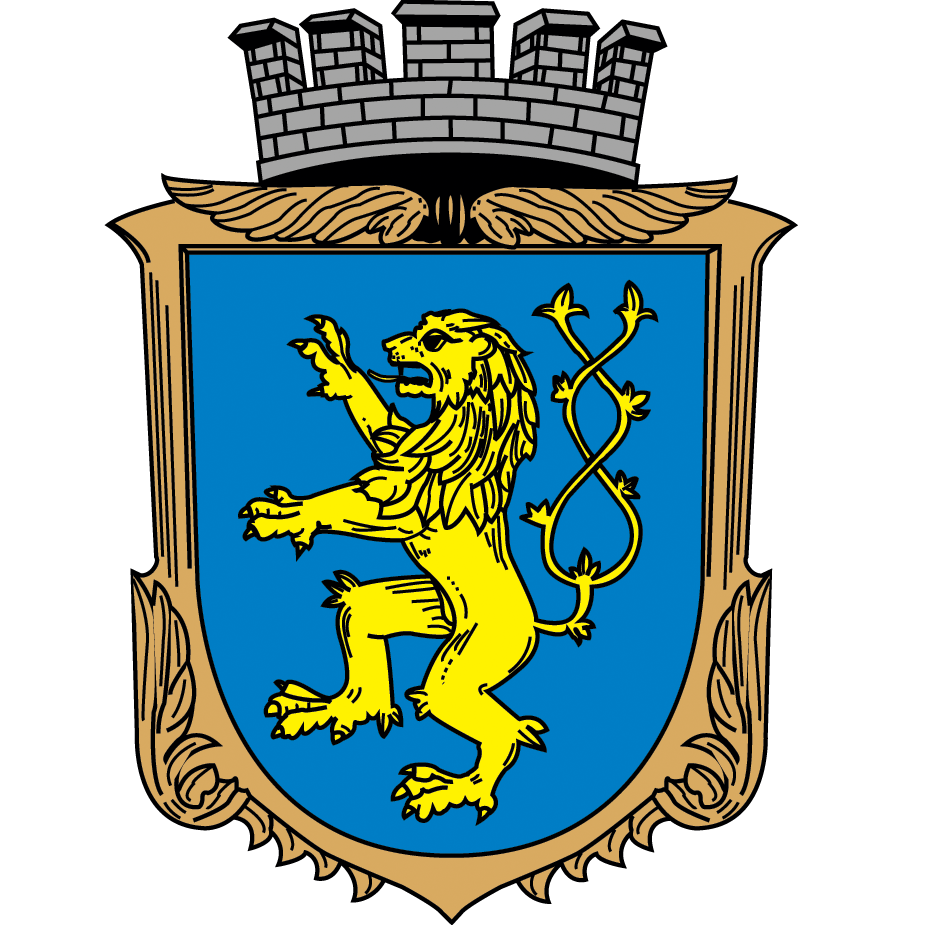 MĚSTO TIŠNOVMĚSTO TIŠNOVMĚSTO TIŠNOVMĚSTO TIŠNOVMĚSTO TIŠNOVMĚSTO TIŠNOVMĚSTO TIŠNOV666 19 Tišnov, nám. Míru 111666 19 Tišnov, nám. Míru 111666 19 Tišnov, nám. Míru 111666 19 Tišnov, nám. Míru 111666 19 Tišnov, nám. Míru 111666 19 Tišnov, nám. Míru 111666 19 Tišnov, nám. Míru 111Objednávka č. OF/0014/20/OBJObjednávka č. OF/0014/20/OBJObjednávka č. OF/0014/20/OBJObjednávka č. OF/0014/20/OBJObjednávka č. OF/0014/20/OBJObjednávka č. OF/0014/20/OBJObjednávka č. OF/0014/20/OBJObjednatelObjednatelObjednatelObjednatelObjednatelObjednatelObjednatelMěsto TišnovMěsto Tišnovse sídlem:se sídlem:se sídlem:se sídlem:se sídlem:nám. Míru 111, 666 19 Tišnovnám. Míru 111, 666 19 TišnovIČ:IČ:IČ:IČ:IČ:0028270700282707DIČ:DIČ:DIČ:DIČ:DIČ:CZ00282707CZ00282707Bankovní spojení:Bankovní spojení:Bankovní spojení:Bankovní spojení:Bankovní spojení:Komerční banka a.s., číslo účtu xxxxxxx/xxxxKomerční banka a.s., číslo účtu xxxxxxx/xxxxKontaktní osoba:Kontaktní osoba:Kontaktní osoba:Kontaktní osoba:Kontaktní osoba: Iva Maloňová Iva MaloňováZkratka odboru:Zkratka odboru:Zkratka odboru:Zkratka odboru:Zkratka odboru:OFOFTel.,email:Tel.,email:Tel.,email:Tel.,email:Tel.,email:xxxxxxxxx, xxx.xxxxxxxx@xxxxxx.czxxxxxxxxx, xxx.xxxxxxxx@xxxxxx.czDodavatelDodavatelDodavatelDodavatelDodavatelDodavatelDodavatelEdenred CZ s.r.o.Edenred CZ s.r.o.se sídlemse sídlemse sídlemse sídlemse sídlemNa poříčí 1076/5, 11000 PrahaNa poříčí 1076/5, 11000 PrahaIČ:IČ:IČ:IČ:IČ:2474539124745391DIČDIČDIČDIČDIČCZ24745391CZ24745391Bankovní spojeníBankovní spojeníBankovní spojeníBankovní spojeníBankovní spojeníxx-xxxxxxxxxx/xxxxxx-xxxxxxxxxx/xxxxKontaktní osobaKontaktní osobaKontaktní osobaKontaktní osobaKontaktní osobaTel.,email:Tel.,email:Tel.,email:Tel.,email:Tel.,email:Objednáváme u Vás tímto 2 200 ks stravenek v hodnotě á 90,- Kč (+ poštovné) na 10. 1. 2020Objednáváme u Vás tímto 2 200 ks stravenek v hodnotě á 90,- Kč (+ poštovné) na 10. 1. 2020Objednáváme u Vás tímto 2 200 ks stravenek v hodnotě á 90,- Kč (+ poštovné) na 10. 1. 2020Objednáváme u Vás tímto 2 200 ks stravenek v hodnotě á 90,- Kč (+ poštovné) na 10. 1. 2020Objednáváme u Vás tímto 2 200 ks stravenek v hodnotě á 90,- Kč (+ poštovné) na 10. 1. 2020Objednáváme u Vás tímto 2 200 ks stravenek v hodnotě á 90,- Kč (+ poštovné) na 10. 1. 2020Objednáváme u Vás tímto 2 200 ks stravenek v hodnotě á 90,- Kč (+ poštovné) na 10. 1. 2020Termín dodání do:10.01.202010.01.202010.01.202010.01.202010.01.202010.01.2020Cena je stanovena ve výši:Cena je stanovena ve výši:Cena je stanovena ve výši:Cena je stanovena ve výši:198 193,60 Kč198 193,60 Kč198 193,60 KčFakturu zašlete na adresu:Fakturu zašlete na adresu:Fakturu zašlete na adresu:Město Tišnov, nám. Míru 111, 666 19 TišnovMěsto Tišnov, nám. Míru 111, 666 19 TišnovMěsto Tišnov, nám. Míru 111, 666 19 TišnovMěsto Tišnov, nám. Míru 111, 666 19 TišnovPřílohy:Přílohy:Přílohy:Přílohy:Přílohy:Přílohy:Přílohy:Datum: 09.01.2020Datum: 09.01.2020Datum: 09.01.2020Datum: 09.01.2020Datum: 09.01.2020Datum: 09.01.2020Datum: 09.01.2020razítko, podpisrazítko, podpisrazítko, podpisrazítko, podpisrazítko, podpisrazítko, podpisobjednatelobjednatelobjednatelobjednatelobjednatelobjednatel